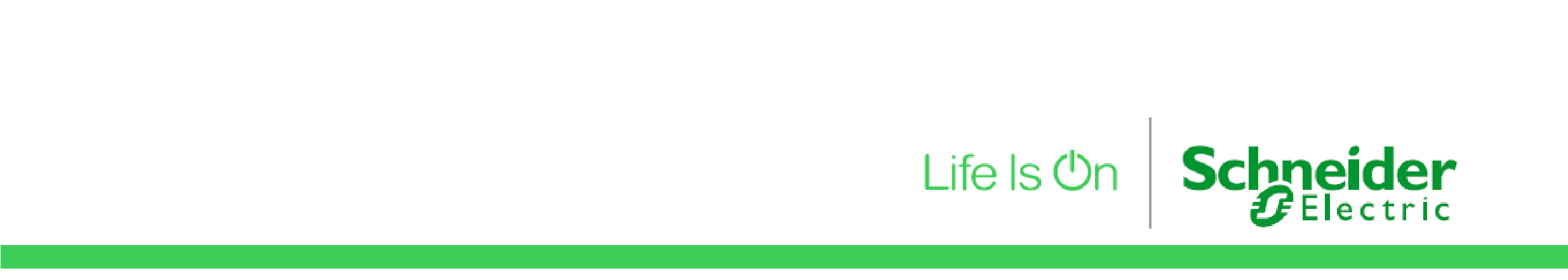 Termini e Condizioni di partecipazione a Innovation Day : Tecnologie e Soluzioni per la digitalizzazione del Servizio IdricoInnovation Day: Tecnologie e Soluzioni per la digitalizzazione del Servizio Idrico ("Evento SE") è organizzato per Schneider Electric SPA. (di seguito "Schneider Electric"), una società organizzata secondo il diritto italiano con sede legale all'indirizzo Via Circonvallazione Est 1, 24040 Stezzano (Bergamo).Schneider Electric sta organizzando l'Evento SE nel seguente periodo: 24 marzo 2022 nel seguente luogo: ROMA, Harrys Trevi Hotel, (Vico Caprarius) Qualunque riferimento nei presenti Termini e Condizioni alle affiliate di Schneider Electric deve intendersi riferito a qualsiasi società o altra persona giuridica che controlla direttamente o indirettamente (i) Schneider Electric, o (ii) controllata da Schneider Electric, o (iii) sotto il controllo comune con Schneider Electric, e il termine "controllo", ai fini della presente definizione, deve intendersi la proprietà diretta o indiretta di più di 50% del capitale azionario e/o dei diritti di voto. Nonostante la definizione di cui sopra, AVEVA Group Plc. e tutte le sue filiali non devono essere considerate affiliate di Schneider Electric.RegistrazioneDopo aver ricevuto un invito da Schneider Electric a partecipare all'Evento SE, è possibile scegliere di partecipare registrandosi alla piattaforma di registrazione online dell'Evento SE.Gli inviti all'Evento SE non vincolano né creano obblighi da parte di Schneider Electric in relazione all'organizzazione dell'Evento SE. In particolare, se per qualsiasi motivo Schneider Electric definisce la capacità massima dei partecipanti all'Evento SE e raggiunge la capacità massima dei dichiaranti, Schneider Electric si riserva il diritto di rifiutare qualsiasi registrazione aggiuntiva per partecipare all'Evento SE. L'invito è individuale e personale, pertanto se non è possibile partecipare all'Evento SE e si desidera che tale invito sia a beneficio di qualsiasi altra persona all'interno dell'azienda o dell'organizzazione, sarà necessario chiedere a Schneider Electric di inviare un invito a tale persona che si intende designare nella propria azienda o organizzazione. Tale altra persona può partecipare all'Evento SE subordinatamente alla sua accettazione dei presenti Termini e Condizioni ("Termini e Condizioni") al momento della registrazione alla piattaforma di registrazione online dell'Evento SE.Nel caso in cui l'Evento SE si svolga come evento virtuale online (ovvero senza la presenza fisica di un organizzatore, altoparlanti o partecipanti), l'utente viene considerato un partecipante valido una volta completata la registrazione sulla piattaforma di registrazione online dell'Evento SE e dopo aver accettato questi Termini e Condizioni, e si accede all'area dedicata su tale piattaforma per partecipare all'Evento SE virtuale.La registrazione come partecipante all'Evento SE è subordinata all'accettazione dei presenti Termini e Condizioni di partecipazione, con l’esclusione di qualsiasi altro termine, verbale o scritto, o accordo tra Schneider Electric e l'utente, in relazione allo stesso argomento, salvo diversa definizione nei presenti Termini e Condizioni. L'utente sarà invitato sulla piattaforma di registrazione online dell'Evento SE per confermare l'accettazione dei presenti Termini e Condizioni cliccando sul pulsante o sulla casella di controllo appropriata presentata con i presenti Termini e Condizioni.Dopo aver inviato la registrazione tramite la piattaforma di registrazione online dell'Evento SE, riceverai un'email di conferma.Partecipando all'Evento SE, l'utente conferma di aver letto, compreso e accettato i presenti Termini e Condizioni e accetta di essere vincolato dalle relative disposizioni. Schneider Electric ha il diritto, a propria esclusiva discrezione e in qualsiasi momento, di modificare o modificare i presenti Termini e Condizioni, i termini aggiornati saranno effettivi immediatamente dopo la pubblicazione nella piattaforma di registrazione online dell'Evento SE.Descrizione e organizzazione Le informazioni sull'Evento SE, che saranno fornite all'utente su una pagina Web di Schneider Electric o sulla piattaforma di registrazione online dell'Evento SE, sono disponibili all'indirizzo https://www.rock-comms.com/Schneider/2022/SmartWater/index.html. La partecipazione all'Evento SE è gratuita: ai partecipanti non verrà richiesto alcun pagamento per partecipare all'Evento SE.Schneider Electric, a sua esclusiva discrezione, si riserva il diritto di modificare tutti gli aspetti dell'Evento SE, compresi, a titolo non limitativo, le date e/o il luogo dell'Evento SE, il nome dell'Evento SE, gli argomenti, il contenuto programmato e/o i relatori, compresa l'annullamento dell'Evento SE, che, se applicabile, non darà luogo ad alcun diritto di indennizzo per le persone che avessero ricevuto un invito o che si sono registrate come partecipanti all'Evento SE. Nel caso in cui si modifichino tutti gli aspetti dell'Evento SE, Schneider Electric o i fornitori di servizi terzi designati che supportano l'organizzazione dell'Evento SE, si adopereranno per informare quanto prima qualsiasi persona che abbia ricevuto un invito o si sia registrata come partecipante all'Evento SE.Partecipazione e protezione dei dati Un badge di identificazione deve essere indossato per accedere alle sale conferenze e alle aree delle esposizioni dell'Evento SE. Chiunque non abbia un badge non potrà accedere a tali aree. In caso di sovraffollamento e per motivi di sicurezza, gli organizzatori (dipendenti o fornitori di servizi di terze parti che agiscono per conto di Schneider Electric) si riservano il diritto di negare l'accesso alle sale conferenze e/o alle aree delle esposizioni. Le norme interne applicabili nei settori della conferenza e delle esposizioni si applicano senza riserva a tutti i partecipanti (come ad esempio il divieto di fumare nelle zone).  L'Evento SE è organizzato in uno spirito di apertura mentale che permette a tutti di partecipare. Gli organizzatori sono tuttavia vigili riguardo al regolare svolgimento dell'Evento SE. L’eventuale mancata osservanza delle regole definite o comportamenti che possono disturbare l'Evento SE possono essere segnalati immediatamente agli organizzatori presenti sul sito. Schneider Electric si riserva il diritto di escludere definitivamente dall'Evento SE qualsiasi persona il cui comportamento sia ritenuto inaccettabile a seguito di una ragionevole valutazione da parte degli organizzatori. Schneider Electric ha adottato le politiche e le pratiche relative alla protezione dei dati descritte nei presenti Termini e Condizioni e nell'informativa sulla privacy dei dati disponibile all'indirizzo https://www.schneider-electric.com/en/about -us/Legal/data-privacy.jspUn'informativa sulla privacy specifica per l'Evento SE è disponibile all'indirizzo<indicare il link per l'informativa sulla privacy degli eventi SE, consultare l'Informativa sulla privacy degli utenti. codiceQuando ti registri all'Evento SE, ti sarà data la possibilità di ricevere notizie e informazioni commerciali da Schneider Electric e dalle sue affiliate tramite mezzi elettronici, ad esempio e-mail. Schneider Electric può anche utilizzare le informazioni di contatto (nome completo, qualifica, azienda, indirizzo e-mail, numero di cellulare, paese) per contattarti dopo l'Evento SE in relazione al follow-up delle attività eseguite durante l'Evento SE. Se non desideri che Schneider Electric ti contatti o che desideri esercitare diritti su soggetti interessati, come il ritiro del consenso, comunichi questo messaggio direttamente a Schneider Electric all'indirizzo: Global-Data-Privacy@schneider-electric.com Salvo quanto descritto nel presente documento, Schneider Electric non può vendere, cedere temporaneamente o altrimenti condividere o divulgare a terzi le informazioni personali e di identificazione personale dell'utente. Diritti immagine Con la presente si informa che Schneider Electric e/o qualsiasi fornitore di servizi di terze parti nominato da Schneider Electric, scatterà fotografie e/o video a gruppi di partecipanti all'Evento SE nell'ambito delle viste generali delle sale conferenze, delle sale fieristiche che ospitano l'Evento SE e delle attività condotte durante l'Evento SE.Partecipando all'Evento SE, è quindi possibile che fotografie o video che mostrano l'utente come parte di un gruppo di partecipanti possano essere scattati o filmati durante la partecipazione all'Evento SE. I fotografi e gli altri fornitori di servizi di terze parti nominati da Schneider Electric qualora segnalerete che preferireste non essere fotografati da vicino rispetteranno tale scelta.Accettando i presenti Termini e Condizioni, l'utente accetta che tali fotografie o video che mostrano l'utente come parte di un gruppo di partecipanti, possono essere effettuate da Schneider Electric o da fornitori di servizi di terze parti che agiscono per suo conto durante l'Evento SE e autorizza Schneider Electric a utilizzare e riprodurre tali fotografie o video (e a consentire ai fornitori di servizi di terze parti di farlo) senza pagare o riconoscere all'utente somme o altri corrispettivi di qualsiasi natura Al solo scopo  di pubblicare fotografie o video su siti web di Schneider Electric o delle sue affiliate, edizioni cartacee (distribuzione gratuita o a pagamento), newsletter, comunicati stampa, social network o in altre forme di comunicazione o di formato multimediale che Schneider Electric può scegliere di illustrare:campagne di comunicazione interne ed esterne di Schneider Electric o delle sue affiliate correlate all'Evento SE, oppuremateriali di comunicazione interni o esterni sviluppati in relazione ad altri eventi interni o esterni successivamente organizzati da Schneider Electric o dalle sue affiliate,in entrambi i casi a livello nazionale, regionale e/o internazionale.L'utente accetta inoltre che Schneider Electric conservi le fotografie e i video dei gruppi di partecipanti in base alle necessità per l'esecuzione dello scopo sopra descritto, prendendo in considerazione la natura dei presenti Termini e Condizioni, nonché le disposizioni legali applicabili.Le disposizioni di cui sopra si applicano nella misura massima consentita dalla legge che disciplina i presenti Termini e Condizioni e fatti salvi le disposizioni inderogabili a tutela dell’immagine di una persona la quale, a seconda dei casi, benefici in base alle leggi e ai regolamenti di ordine pubblico applicabili nel paese o nello stato di residenza del partecipante interessato al momento dell’Evento SE.Per ogni partecipante che agisce come relatore durante l'Evento SE sarà definito uno specifico accordo che includerà, a titolo esemplificativo, i diritti di diffusione della proprietà intellettuale e/o dell’immagine; tale accordo verrà sottoposto all'accettazione di tali relatori separatamente e in aggiunta ai presenti Termini e Condizioni.Proprietà intellettualeTutte le informazioni, i contenuti e i materiali forniti all'utente o altrimenti prodotti e/o esposti da Schneider Electric durante l'Evento SE mediante registrazione e/o partecipazione all'Evento SE, inclusi, a titolo non limitativo, tutte le immagini, i disegni, le fotografie, i grafici o i dati, in seguito denominati "Materiali dell'Evento SE", sono e rimarranno di proprietà di Schneider Electric, delle sue affiliate, dei suoi partner o dei suoi partner i licenzianti ("Proprietari IP") e sono, a seconda dei casi, protetti da copyright, marchi, segreti commerciali, brevetti o altri diritti di proprietà intellettuale.  Nessun diritto o titolo al Materiale dell’Evento SE viene concesso, trasferito o altrimenti trasmesso a qualsiasi partecipante all'Evento SE. I Materiali dell'Evento SE non possono essere riutilizzati dai partecipanti per nessun scopo senza previo accordo scritto dei Proprietari IP.La registrazione e la partecipazione all'Evento SE non concede all'utente alcun diritto di utilizzare, riprodurre, rappresentare o utilizzare il nome della società di Schneider Electric o delle sue affiliate o uno dei suoi marchi, loghi, marchi o marchi commerciali, ciascuno dei quali è e rimane di proprietà esclusiva ed esclusiva di Schneider Electric o delle sue affiliate. Acquisizione e riservatezza dei lead Schneider Electric può, a propria discrezione, proporre a qualsiasi partecipante all'Evento SE che riterrà appropriato condurre tale attività, di essere nominato "Partecipante all'Acquisizione di Leads" per la durata dell'Evento SE: tale proposta verrà presentata prima dell'inizio dell'Evento SE. I partecipanti che accettano la proposta di condurre attività di acquisizione lead durante l'Evento SE avranno il ruolo di incontrare altri partecipanti all'Evento SE e raccogliere, tramite gli strumenti di comunicazione e i materiali forniti da Schneider Electric, qualsiasi espressione di interesse o potenziale opportunità commerciali che tali altri partecipanti (di seguito "i Partecipanti Intervistati") possano decidere a loro esclusiva discrezione di comunicare con riferimento ai prodotti, servizi o soluzioni di Schneider Electric e/o, a seconda dei casi, informazioni relative ai progetti commerciali che possono avere nel campo di attività di Schneider Electric. Il nome della società dei Partecipanti all'Acquisizione di Leads verrà espressamente identificato all'inizio dell'Evento SE agli altri partecipanti.Il ruolo dei Partecipanti all'Acquisizione di Leads può essere assegnato da Schneider Electric anche ai propri dipendenti che partecipano all'Evento SE. Tutti i partecipanti rimangono liberi di rifiutare l'intervista da parte di alcuni o di tutti i potenziali partecipanti alla cattura.Tutte le informazioni raccolte dai Partecipanti Intervistati saranno divulgate dai Partecipanti all'Acquisizione di Leads solo a Schneider Electric e alle affiliate designate da Schneider Electric, resta esclusa la divulgazione a terzi senza esplicito consenso scritto dei Partecipanti Intervistati, e tale divulgazione a Schneider Electric sarà effettuata al solo scopo di facilitare l'opportunità per Schneider Electric e le sue affiliate di continuare l'attività di discussione con il Partecipante Intervistato durante o dopo l'Evento SE.I partecipanti riconoscono che Schneider Electric manterrà, e farà sì che le sue affiliate mantengano, una stretta riservatezza durante dieci (10) anni dall'ultimo giorno dell'Evento SE, riguardo a tutte le informazioni riservate comunicate dai Partecipanti Intervistati e ricevute da Schneider Electric dai Partecipanti all'Acquisizione di Leads in conseguenza dell'attività di cattura dei lead definita sopra.  I partecipanti sono inoltre informati del fatto che Schneider Electric stipulerà con ciascun Partecipante all'Acquisizione di Leads un accordo di non divulgazione che impone la stessa riservatezza e gli stessi obblighi ai potenziali Partecipanti all'Acquisizione di Leads in relazione alle informazioni riservate dei Partecipanti Intervistati ricevute o altrimenti accessibili dal Partecipante all'Acquisizione di Leads nel corso dell'attività di cattura di lead definiti in precedenza.Nel caso in cui un Partecipante Intervistato indichi espressamente al Partecipante all'Acquisizione di Leads che ha effettuato l'indagine, che parte delle informazioni comunicate durante tale attività di acquisizione dei lead, costituiscono un segreto commerciale del Partecipante Intervistato, ai sensi delle leggi applicabili nel paese in cui ha la sua sede legale o la sua sede principale di attività, il Partecipante all'Acquisizione di Leads ha l'obbligo di segnalare tale questione a Schneider Electric; gli obblighi di riservatezza e d'uso limitato dei Partecipanti alla Cattura dei Leads definiti nell'accordo di non divulgazione di cui sopra resteranno pienamente in vigore ed effettivi rispetto a tali informazioni identificate fintantoché rimarranno segreti commerciali ai sensi di dette leggi applicabili.Schneider Electric non si assume alcuna responsabilità in merito a discussioni, relazioni o transazioni che possono essere intraprese tra i Partecipanti Intervistati e i Partecipanti alla Cattura dei Leads che hanno incontrato tali partecipanti intervistati durante l'Evento SE nel corso dell'attività di acquisizione dei lead definiti in precedenza.Responsabilità Nella misura consentita dalla legge applicabile, ad esempio per quanto riguarda l'esclusione di responsabilità che non possono essere legalmente escluse o limitate per via contrattuale, la responsabilità totale e aggregata di Schneider Electric derivante da o in relazione a questi Termini e Condizioni e all'Evento SE - qualunque sia la base giuridica per la responsabilità - è limitata ai danni diretti subiti dai partecipanti e causati da comportamenti illeciti o negligenza grave di Schneider Electric. Schneider Electric e le sue affiliate non sono in alcun caso responsabili di danni indiretti, incidentali, speciali, punitivi o consequenziali subiti da alcun partecipante, persona giuridica o organizzazione rappresentata da o che altrimenti impiega il partecipante, come, ad esempio, mancati guadagni o perdita di opportunità a contrarre, perdita di risparmi, perdita di reputazione, derivanti o in relazione con l'Evento SE e o alla partecipazione del Partecipante all'Evento SE. Legge applicabile e risoluzione delle controversieI presenti Termini e Condizioni devono essere disciplinati e interpretati in conformità con le leggi italiane, ad esclusione delle sue regole e principi di conflitto. Eventuali controversie derivanti dall'interpretazione, dalla validità o dall'esecuzione dei presenti Termini e Condizioni o altre controversie connesse con l'Evento SE dovranno essere presentate, in mancanza di un accordo amichevole entro un termine di trenta (30) giorni dalla prima comunicazione circa la controversia, alla giurisdizione esclusiva dei tribunali competenti italiani ad esclusione di qualsiasi altra giurisdizione, anche in caso di pluralità di convenuti, procedura di ingiunzione o di emergenza. 